PENGGUNAAN MODEL PEMBELAJARAN KOOPERATIF  TIPE  STAD (STUDEN TEAMS ACHIEVEMENT DIVISION) UNTUK MENINGKATKAN MOTIVASI DAN HASIL BELAJAR MATEMATIKA  (Penelitian Tindakan Kelas Mata Pelajaran Matematika pada Sub Materi Operasi Hitung Penjumlahan dan Pengurangan di Kelas III SDN Lengkong Kecil Semester Ganjil Tahun Ajaran 2015 – 2016)SKRIPSIDisusun Untuk Memenuhi Salah Satu Syarat Memperoleh Gelar Sarjana Pendidikan Guru Sekolah Dasar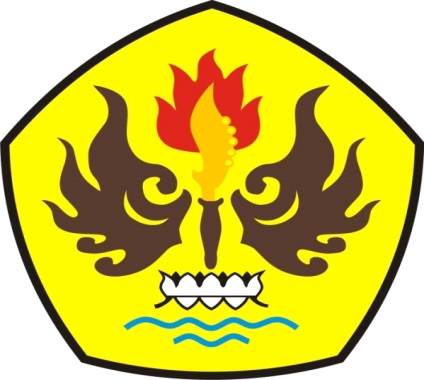 Oleh :olehDWI UI KASYATINPM. 115060334PROGRAM STUDI PENDIDIKAN GURU SEKOLAH DASARFAKULTAS KEGURUAN DAN ILMU PENDIDIKANUNIVERSITAS PASUNDAN BANDUNG2015